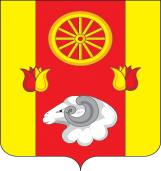                                             РОССИЙСКАЯ ФЕДЕРАЦИЯ
                   РОСТОВСКАЯ ОБЛАСТЬ  РЕМОНТНЕНСКИЙ РАЙОН	 МУНИЦИПАЛЬНОЕ ОБРАЗОВАНИЕ                        «ПЕРВОМАЙСКОЕ СЕЛЬСКОЕ ПОСЕЛЕНИЕ»         АДМИНИСТРАЦИЯ  ПЕРВОМАЙСКОГО СЕЛЬСКОГО ПОСЕЛЕНИЯПОСТАНОВЛЕНИЕ10.01.2024  г.                                    № 24                             с. ПервомайскоеОб утверждении Плана мероприятийпо социальной и культурной адаптациимигрантов на территории Первомайского сельского поселения на 2024-2025 годы  В соответствии с Федеральным законом – ФЗ 131 от 06.10.2003 года «Об общих принципах организации местного самоуправления в Российской Федерации», Федеральным законом № 114 от 25.07.2002 года «О противодействии экстремистской деятельности» в целях укрепления межнационального и межконфессионального согласия, обеспечения социальной и культурной адаптации мигрантов, профилактики межнациональных (межэтнических) конфликтов на территории Первомайского сельского поселения,ПОСТАНОВЛЯЮ:1. Утвердить план мероприятий по социальной и культурной адаптации мигрантов на территории Первомайского сельского поселения на 2024–2025 годы, согласно приложению к настоящему постановлению.  2. Настоящее постановление  разместить на официальном сайте Администрации Первомайского сельского поселения в информационно-телекоммуникационной сети «Интернет».3. Контроль за исполнением настоящего постановления оставляю за собой.Глава АдминистрацииПервомайского сельского поселения                               В.И. КоскинПриложение к постановлению Администрации Первомайского сельского поселенияот 10.01.2024 г. № 24Планмероприятий по социальной и культурной адаптации мигрантов на территории Первомайского сельского поселения на 2023-2024 годы.№ п/пМероприятияСрок исполненияОтветственные за исполнение1.Проведение мониторинга и оценки миграционной ситуации в Первомайском сельском поселении1 раз в кварталАдминистрация Первомайского сельского поселения2.Уведомление ОМВД России по Ремонтненскому району по  выявленным фактам о прибытии иностранных граждан на территорию поселенияпостоянно в течение годаАдминистрация Первомайского сельского поселения3.Оказание содействия в социальной и культурной адаптации мигрантов, проживающих на территории поселенияежегодноАдминистрация Первомайского сельского поселения4.Культурно-досуговые мероприятия, посвященные Дню славянской письменности и культурыежегодноМБУК «Первомайского СДК»5.Мероприятия, посвященные Всероссийскому Дню Семьи, Любви и Верности  ежегодноМБУК «Первомайского СДК»6.Проведение праздничных мероприятий, посвященных государственным праздникам:– День Победы– День России–День государственного флага Российской Федерации– День народного единства (Мы вместе, мы рядом), «Россия–многонациональная страна»ежегодно (май, июнь, август, ноябрь)МБУК «Первомайского СДК»